imię i nazwisko członka KomisjiOświadczenie o bezstronności i poufności członka komisji konkursowejNiniejszym oświadczam, że wobec mnie:nie zachodzi żadna z przesłanek wyszczególnionych w art. 24 Kodeksu Postępowania Administracyjnego, mogących skutkować Wyłączeniem mnie 
z udziału w pracach Komisji Konkursowej;Nie reprezentuję i nie jestem członkiem organizacji pozarządowych lub podmiotów wymienionych w art. 3 ust. 3 ustawy o działalności pożytku publicznego 
i o wolontariacie biorących udział w konkursie.W przypadku powzięcia informacji o istnieniu jakiejkolwiek okoliczności mogącej budzić uzasadnione wątpliwości, co do mojej bezstronności w odniesieniu do opiniowanych ofert, zobowiązuję się do niezwłocznego jej zgłoszenia Przewodniczącemu komisji konkursowej, której jestem członkiem.Jednocześnie oświadczam, że zobowiązuje się do:wypełniania moich obowiązków w sposób rzetelny, zgodnie z posiadaną wiedzą;niezatrzymywania kopii jakichkolwiek pisemnych lub elektronicznych informacji udostępnionych mi w trakcie oceny lub opiniowania ofert konkursowych;bezterminowego zachowania w tajemnicy wszystkich informacji i dokumentów ujawnionych mi lub wytworzonych/przygotowywanych przeze mnie w trakcie lub jako rezultat oceny i zgadzam się, że informacje te powinny być użyte tylko dla celów oceny i nie mogą być ujawnione osobom trzecim.Białe Błota, .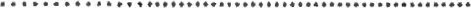 data i podpis